Virtual Exchange, spring 2022 (University of Florida and Università degli Studi di Padova)Exchange 1: Getting to know one another / ConosciamociRemember: A picture paints a thousand words! Search Google images as you prepare for the exchange. Consider creating a Padlet (https://padlet.com) and/or leaving certain browser windows open to allow you easy access to the content you want to share / resources you need.Your exchange will take place in Italian and English. Do your best to use the language you are studying as you ask and answer questions. It is fine if you make mistakes – they help you learn! Virtual Exchange, spring 2022 (University of Florida and Università degli Studi di Padova)Exchange 2: Let’s eat! / Mangiamo!Feel free to approach the proposed topics in any order you wish. And remember: A picture paints a thousand words! Have your images ready to share.Virtual Exchange, spring 2022 (University of Florida and Università degli Studi di Padova)Exchange 3: At the university and on vacationFeel free to approach the proposed topics in any order you wish. And remember: A picture paints a thousand words! Have your images ready to share.During this exercise, you will be working in breakout rooms with four participants (two from each university). The objective of the first exchange is to begin to get to know each other. Suggested conversation topics include: Where you are from On the map: Where is your hometown? Where is Gainesville? Where is Padova?Is there anything that makes your town/city special? Is there an annual festival?Where you live in Gainesville / Padova (in a dorm, in an apartment, with family)What you study UF students: Why are you studying Italian?UF students: What are some typical spring break activities/destinations for U.S. university students? What did you do for spring break?USP students: How is Carnevale celebrated?Once again, you will be working in breakout rooms. Be sure to greet each other and introduce yourself to anyone who was not in your group last time.Conversation for this exchange will revolve around food (typical meals, special holidays meals, eating out). Suggested topics include:what you eat/drink on a typical day when you eat (mealtimes) where you eat (Do you eat with your family? Do you cook at home? Do you eat any meals on campus? Do you get take-out?)your favorite food (picture + description)share a favorite recipeUF students: show a menu from your favorite place to eat outUF students: show a menu from an Italian American restaurant (USP students – Be ready to make spelling corrections to this menu!)USP students: show a menu from a typical Italian restaurant  What major differences do you note between the Italian and U.S. menus?Is there a special holiday meal that is your favorite?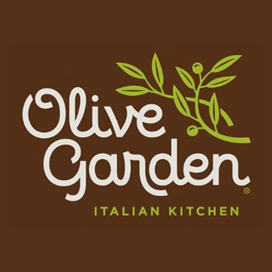 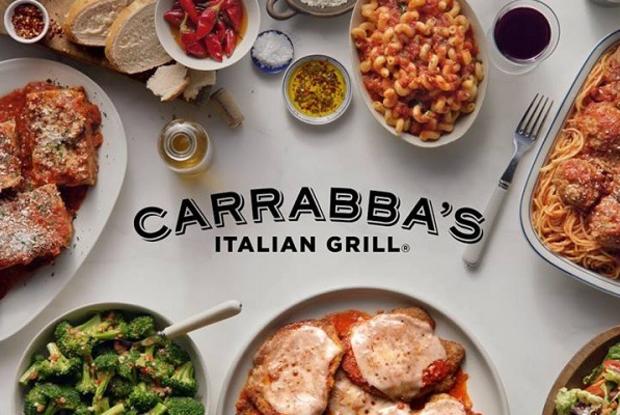 Once again, you will be working in breakout rooms. Be sure to greet each other and introduce yourself to anyone who was not in your group last time.Conversation for this exchange will revolve around two themes: University exams and graduation traditions TravelSuggested topics include:Discussion of the differences between Italian and U.S. university systems, especially in terms of testing/grading. Be prepared to talk about the course examination process (oral vs. written), when exams take place, and gradingWhat traditions are associated with graduation in your country in general, and at your university in particular? (USP students: What are the typical destinations for the viaggio di maturità?) TravelShow photos of / discuss a favorite trip / vacation.Talk about the places you would like to visit / have visited in Italy / the U.S. Ask your groupmates if they have visited these places.Where would you go for a dream vacation?